Your Wider SEND TeamIt’s fair to say that the SENCo is a good place to go for advice on SEND. It’s also important to recognise and celebrate the knowledge that others have.When a SENCo teaches as well as their leadership role, they’re not always available. Even when they are, there may well be other places to go for an even better answer (e.g. because an adult knows a specific child really well or because information has been put together by experts).It’s not that you’re getting less from taking advice from other places – it can still be medal-winning guidance. Also, it isn’t always teachers… after all, support staff and parents see things that teachers sometimes didn’t get chance to see.Some of it is incredibly easy to access (e.g. whilst eating lunch in the staffroom), whilst some of it means picking up the phone or sending an email. Either way, these are sources of SEND CPD that are medal winning.Sometimes, it’s not the expertise of the SENCo you need – it’s just a chance to talk it through. In those cases, year group staff can be especially helpful as they probably take learning away (about the individual child) that they’ll be able to use at some point this year too.This reminds you of the big network of SEND support to draw upon. It’s nothing new – but by looking at this were reflecting on what we do and how we might be even better.Here’s a first look at alternative options to the SENCo.Now, here’s the same chart with some examples to illustrate the points (e.g. conversations with subject leaders, reliable written info etc). 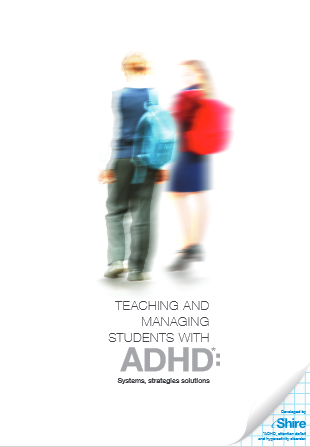 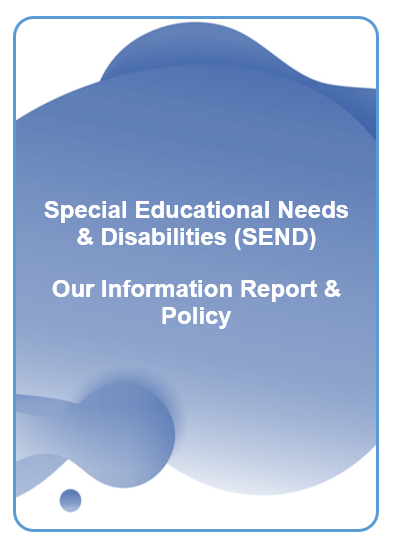 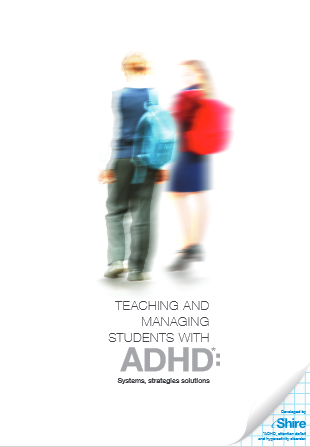 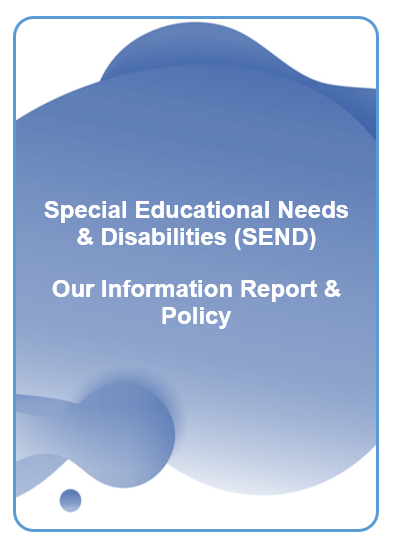 And the SENCo?The SENCo is still here, but our provision  is even better when she’s just one option amongst the many incredible team players. After all, SEND is everyone’s responsibility and so everyone has valuable expertise and insights. When we draw down on all of that, we are stronger as a team and that will help us reach for the stars for every single one of our pupils who have SEND.